OSNOVNA ŠKOLA MATIJE VLAČIĆA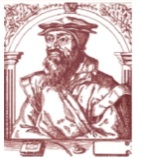 52220  L  A  B  I  N -     Zelenice  4tel. fax :052 855-488;   rav. 854-328  e.mail : ured@os-mvlacica-labin.skole.hr    ORGANIZACIJA  RADA  I  IZVOĐENJE  NASTAVEU  OSNOVNOJ  ŠKOLI  MATIJE  VLAČIĆA  LABINU ŠKOLSKOJ GODINI 2021./22.U školi postoje prostorni i kadrovski uvjeti koji omogućuju izvođenje nastave uz uvažavanje Uputa za sprječavanje i suzbijanje epidemije bolesti COVID-19 vezano uz rad predškolskih ustanova, osnovnih i srednjih škola u školskoj godini 2021./2022. i Modela i preporuka za rad u uvjetima povezanim s bolesti COVID-19 u jednoj smjeni (svaki razred jedna učionica) uz poštivanje epidemioloških mjera.Roditelji učenika razredne nastave dužni su izmjeriti tjelesnu temperaturu djetetu svaki dan prije dolaska u Školu. U slučaju povišene tjelesne temperature ne smiju dovoditi dijete u Školu, već se javljaju razredniku i izabranom liječniku obiteljske medicine radi odluke o testiranju i liječenju djeteta. Učenici predmetne nastave mogu samostalno mjeriti tjelesnu temperaturu prije dolaska u Školu. U slučaju povišene tjelesne temperature ne smiju dovoditi dijete u Školu, već se javljaju razredniku i izabranom liječniku obiteljske medicine radi odluke o testiranju i liječenju djeteta.Za učenike koji spadaju u izrazito vulnerabilnu skupinu, o čemu školski liječnik izdaje potvrdu, kao i za učenike koji su odsutni iz škole jer su COVID pozitivni i koji su u samoizolaciji, nastava se organizira kao nastava na daljinu.  Ulazna vrata otvaraju se na poziv zvonom tijekom radnog vremena i dežurstva.Temeljem broja učenika i ulaza u ustanovu utvrđen je protokol dolaska, ulazaka i izlazaka za učenike.Izrađen je protokol uporabe sanitarnih prostora.  Imenovani su i zaduženi zaposlenici koji će dežurati na ulazima i na velikom odmoru s učenicima.Razrađen je plan održavanja higijene i propisane dezinfekcije.Učenici koji u školu dolaze školskim autobusom, sukladno Preporukama, dužni su u autobusu nositi maske i održavati fizičku udaljenost.PROTOKOL ULASKA I IZLASKA IZ ŠKOLE Za potrebe ulaska i izlaska iz Škole, koristiti će se sva četiri ulaza. Ulazak/izlazak učenika odvijat će se po utvrđenom rasporedu i vremenu. Učenike razredne nastave dočekuje razredna učiteljica na prethodno dogovorenim mjestima, poštujući mjere fizičke distance i ne miješanja razrednih odjela pri ulazu u Školu. Prema dogovorenom vremenu i rasporedu  učenici sa učiteljicom kreću prema ulazu Škole, prolaze kroz dezinfekcijsku barijeru za obuću, dezinficiraju ruke, te se uz pridržavanje fizičke distance upućuju  u svoje učionice uz nadzor  učiteljica. Učenici predmetne nastave direktno ulaze u školu, na točno definirane ulaze poštujući mjere fizičke distance, prolazeći kroz dezinfekcijsku barijeru za noge. Ispred ili u učionici ih dočekuje predmetni učitelj koji prvi s njima izvodi nastavu kako bi se smanjio duži kontakt učenika različitih razrednih odjela. Ulaskom u učionicu dezinficiraju ruke dezinficijensom koji se nalazi na stolu učitelja, u svakoj učionici. Učitelj koji ima zadnji sat, prati učenike iz škole (istim putem kojim su i ušli)RASPORED UČIONICA, ULAZAK U ŠKOLU, UPOTREBA TOALETA
Razredna nastava
RASPORED UČIONICA I ULAZAK U ŠKOLU
PŠ RabacRASPORED UČIONICA I ULAZAK U ŠKOLU
Predmetna nastavaRazrednici određuju mjesto sjedenja svakog učenika u razrednom odjelu  i učenik uvijek sjedi na istom mjestu.Preporučuje se da učitelj s učenicima provodi što je moguće više vremena na otvorenom (npr. izvođenje nastave na otvorenom) uz pridržavanje mjera fizičke distance.Dopunska i dodatna nastavaKad su učenici slobodni  zbog izbornih predmeta, razredni učitelj/ učitelj koji je slobodan ih uzima i održava dopunsku ili dodatnu nastavu ili paralelno, ako ima u zaduženju, u protivnom dežura sa njima. Nastava informatike održavati će se u učionici informatike, uz provođenje dodatnih mjera.Nastava tjelesne i zdravstvene kulture smije se održavati u školskim sportskim dvoranama, uz preporuku održavanja nastave, koliko je moguće, na otvorenom.Dopušteni su treninzi školskih sportskih klubova u školskim dvoranama u kojima sudjeluju učenici različitih razreda.Dopušteni su treninzi športskim klubovima u školskim dvoranama za sve dobi i kategorije sportaša.U dvorani se neće održavati treninzi rekreativaca.S obzirom na prostorne uvjete (mogućnost održavanja 1,5 m udaljenosti među učenicima), uporaba maski nije obvezna za vrijeme trajanja nastave. Uporaba maski obvezna je: - kod komunikacije djelatnika u zbornici i drugom odgovarajućem prostoru licem u lice te u svakom kontaktu odraslih osoba (zaposlenici i roditelji) - za učenika ako razvije znakove bolesti tijekom boravka u ustanovi- učenicima od 5. do 8.razreda, učiteljima predmetne nastave, stručnim suradnicima kada dolazi do miješanja učenika različitih razrednih odjela (izvannastavne aktivnosti, dodatna, dopunska nastava)- za roditelje i druge osobe kada je njihov ulazak u ustanovu nužan - za pomoćnike u nastavi- učiteljima i svim drugim djelatnicima škole prilikom prolaska zajedničkim prostorijama, hodnikom i sl.- za predmetne učitelje u razrednoj nastavi Vulnerabilnim učenicima preporučuje se tijekom boravka u školi koristiti masku.Važno  je uvesti  rutinu redovitog pranja ruku tekućom vodom i sapunom. Ruke se peru prije ulaska u  učionicu (ne i nakon dezinfekcije na ulazu), prije i nakon  jela (razredna nastava).Dezinfekcija ruku prije ulaska u učionicu, prije i poslije marende (predmetna nastava).Sanitarni čvorovi će se za obavljanje nužde koristiti uz odobrenje učitelja, poštujući mjere fizičke distance (oznake na podu), uz točno označen maksimalan broj korisnika te razreda koji određeni toalet koriste. Na toalet učenici odlaze za vrijeme nastavnog sata. Nema izlazaka iz učionice za vrijeme 5 minutnih odmora. Učenike treba učiti i podsjećati da ne dodiruju usta, nos, oči i lice te da ne stavljaju ruke i predmete u usta, u skladu s njihovom razvojnom dobi.  Učenike treba poticati da kada kašlju i kišu prekriju usta i nos laktom ili papirnatom maramicom koju poslije trebaju baciti u koš za otpad s poklopcem te oprati ruke. Pri kašljanju i kihanju trebaju okrenuti lice od drugih osoba te izbjegavati dodirivanje lica, usta i očiju.  Školska marenda organizirat će se u dva termina: za razrednu nastavu nakon 2. školskog  sata (9:35 do 9:55), za predmetnu nastavu nakon 3. školskog sata (10:25 do 10:45).Ponedjeljak: kuhana marenda u blagovaoni: 1., 2., 5. i 6. razred, ostali razredi suha marenda (sendvič, voćka, pojedinačno umotanih u salvetu i foliju, jogurt ili napitak u pakiranju; u razredu ili dvorištu škole)Utorak: kuhana marenda u blagovaoni: 3., 4., 7. i 8. razred, ostali razredi suha marenda (sendvič, voćka, pojedinačno umotanih u salvetu i foliju, jogurt ili napitak u pakiranju; u razredu ili dvorištu škole)Srijeda: kuhana marenda u blagovaoni: 1., 2., 5. i 6. razred, ostali razredi suha marenda (sendvič, voćka, pojedinačno umotanih u salvetu i foliju, jogurt ili napitak u pakiranju; u razredu ili dvorištu škole)Četvrtak: kuhana marenda u blagovaoni: 3., 4., 7. i 8. razred, ostali razredi suha marenda (sendvič, voćka, pojedinačno umotanih u salvetu i foliju, jogurt ili napitak u pakiranju; u razredu ili dvorištu škole).Petak: svi razredi suha marenda (sendvič, voćka, pojedinačno umotanih u salvetu i foliju, jogurt ili napitak u pakiranju; u razredu ili dvorištu škole)Ukoliko se učenici ne hrane u školskoj kuhinji, marendu donose od kuće. Suhe marende će se učenicima razredne i predmetne nastave postavljati ispred učionica. Ovisno o vremenskim prilikama, marendaju u učionici ili na školskom igralištu. Mjesta okupljanja učenika predmetne nastave na dvorištu škole za vrijeme suhe marende: Tribine bliže dvorani: 5. i 7. razredTribine bliže parkingu: 6. i 8. razredDežurni učitelji za vrijeme marende dežuraju u marendariju i na dvorištu škole /u razredu. Kuhani obroci (ručak) omogućit će se polaznicima produženog boravka. Ručak će biti postavljen u marendariju, u pet odijeljenih grupa (učenici 1.a i b razreda/ učenici 2.a i b razreda, učenici 3.a i b razreda, učenici 4.a i b razreda i učenici PŠ Rabac) poštujući pritom sve epidemiološke mjere.  Nužno je pridržavati se fizičke distance od najmanje 1,5 m prilikom jela te ne koristiti tuđi ni dijeliti svoj pribor za jelo, posuđe ni čaše. Kuhinjsko osoblje je za vrijeme pripreme i podjele ručka dužno nositi zaštitne maske i rukavice za jednokratnu upotrebu.  Kruh se dijeli svakom učeniku posebno, ne koristite se zajedničke košarice na stolu.  Učenicima nije dozvoljeno samoposluživanje. Produženi boravak Produženi boravak organizira se za učenike 1.-4.r. u pet odijeljenih grupa (učenici 1.a i b razreda, učenici 2.a i b razreda, učenici 3.a i b razreda, učenici 4.a i b razreda i učenici PŠ Rabac (1.-4.r.)POSTUPANJA U SITUACIJI SUMNJE U ZARAZU KORONAVIRUSOM Na zarazu korona virusom, sumnja se, ukoliko je tjelesna temperatura izmjerena bez kontaktnim toplomjerom povišena (viša od 37.3) ili učenik/djelatnik ima respiratorne simptome (kašalj, poteškoće u disanju, glavobolju), poremećaj njuha i okusa, gastrointestinalne smetnje (proljev, povraćanje, bol u trbuhu).Postupanje s febrilnim djelatnikom, odnosno osobama s drugim simptomima zarazne bolesti - djelatnici s povišenom tjelesnom temperaturom i/ili respiratornim simptomima odmah napuštaju radna mjesta. Ravnatelj treba imati unaprijed organiziranu zamjenu za takav slučaj.Postupanje s učenikom kod sumnje na povišenu tjelesnu temperaturu te kod pojave akutnih simptoma zarazne bolesti (npr. kašalj, poteškoće u disanju, poremećaj osjeta njuha i okusa, proljev, povraćanje):1. Održati staloženost i smirenost2. Član radne skupine, propisno zaštićen maskom, rukavicama, zaštitnom pregačom odvaja učenika u izolacijsku sobu (matična škola – prostorija na ulazu prema zbornici i prostorija nasuprot učionice geografije; PŠ Rabac- prostorija zbornice) te stavlja masku učeniku3. Obavijestiti roditelje o simptomima i potrebi hitnog dolaska po dijete u ŠkoluSvaku pojedinačno potvrđenu infekciju COVID-19 djelatnik, odnosno roditelj ima obavezu žurno javiti ravnatelju ustanove.                                                                                                    Edi Juričić, ravnatelj školeRAZREDBR.UČ.UČIONICAULAZ VRIJEMETOALET1.a17Br.10(engleski)Ulaz kod marendarija7.50Muški toalet (prizemlje)1.b18Br.6(talijanski)Ulaz kod marendarija8.05Muški toalet (prizemlje)2.b19Br.3Glavni ulaz8.05Ženski toalet (prizemlje)3.a15Br.1Glavni ulaz7.55Ženski toalet (prizemlje)3.b16Br.17 (likovni)Glavni ulaz7.50Muški toalet (prizemlje)4.a22Br.4Ulaz kod marendarija8.00Ženski toalet (prizemlje)4.b22Br.5 Ulaz kod marendarija7.55Muški toalet (prizemlje)RazredMjesto okupljanja1.aS lijeve strane ulaza u marendarij1.bUz klupicu kraj bivše penjalice (prema marendariju)2.aS desne strane glavnog ulaza2.bKod broja 5003.aUz desni kut školske zgrade3.bS lijeve strane glavnog ulaza4.aLijevi dio zidića ispred marendarija4.bDesni dio zidića ispred marendarijaRAZREDBROJ UČENIKAUČIONICA    MJESTO
OKUPLJANJA VRIJEME1./2. 14Učionica u prizemljuCip-cop7.553./4.15Učionica na katuŠkolsko igralište8.00RAZREDBR.UČ.UČIONICAULAZ 5.a26Br. 13 HrvatskiBočni ulaz (desni)5.b27Br.9Pov /geografijaBočni ulaz(desni )6.a24Br. 11. matematikaBočni ulaz(desni )6.b25Br.16 biologijaBočni ulaz(desni )7.a27Br.18 TehničkiKroz dvoranu7.b24Br. 8 glazbeniKroz dvoranu 8.a22Br.14 MatematikaKroz dvoranu 8.b20Br.12HrvatskiKroz dvoranu